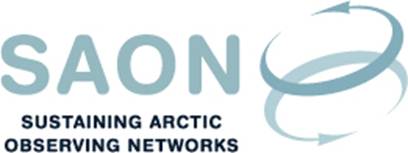 SAON Board meeting 14th October 201916-17:30 CET / 10-11:30 am ESTTeleconference Draft agendaIntroductions and adoption of agenda (5 min)
[Thorsteinn Gunnarsson]SAON Strategy and Implementation Plan (15 min)
[The document Guidelines for contributing to SAON’s Roadmap for Arctic Observing and Data Systems (ROADS) is currently under review. Sandy Starkweather]Committees (15 min)ADC  [Peter Pulsifer]3rd Polar Data Forum: 18-22  November 2019CON [Lisa Loseto]Arctic Science Ministerial (15 min)2nd Arctic Science Ministerial follow-up (15 min)[Horizon 2020 - Work Programme 2018-2020. LC-CLA-20-2020: Supporting the implementation of GEOSS in the Arctic in collaboration with Copernicus (page 53-54)]3rd Arctic Science Ministerial (Thorsteinn Gunnarsson)Arctic Observing Summit (5 min) [Peter Schlosser]WMO invitation to SAONAWI MUSE (5 min) [Nicole Biebow]Requests on Letters of Support from external initiatives (10 min)
[What should the policy be? Jan Rene Larsen]SAON presence at  (15 min)Ocean Obs ’19: Arctic Observing System. Breakout session (16-20 September, 2019)Arctic Circle: Assembly, Reykjavik, Iceland (10-13 October, 2019)Arctic Earth System Modelling Workshop, Reykjavik, Iceland (26 - 27 November, 2019)International Symposium on Arctic Research, ISAR-6, Tokyo, Japan (2-6 March, 2020)
[Email from Volker Rachold on preparations for ASM3]Artic Science Summit Week (Thorsteinn)Any other business (5 min)False emails from SAON chair Thorsteinn GunnarssonArctic GOOS (Craig Lee)SAON chairmanshipNext telephone conference: 13th November 16 CEDT / 10 am EDT. It will be a two-hour meeting. 